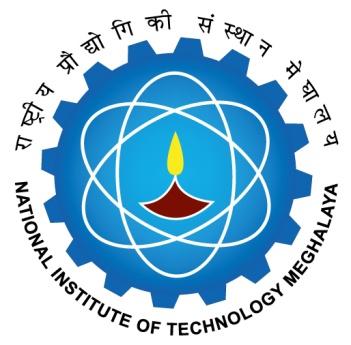 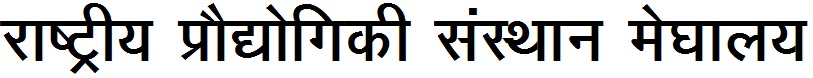 SUPERVISOR(S) ALLOTMENT FORM (Allotment of Supervisor/Co-supervisor to be taken care by the concerned HoD.The HoD should forward the filled form of the scholar(s) by end of the 1st  semester)Department:___________________________________________Remarks by DRC Chairman:____________________________________________________________________________________Signature of DRC Chairman___________________________________________________________________________________________________________Forwarded to Dean (AA)Recommended/Not RecommendedDean (AA)Approved/Not ApprovedDirectorSl. No.Scholar’s Name & Roll No.Date of AdmissionCategory (Full Time/Sponsored (Part Time)Broad area of ResearchProposed Supervisor’s Name & SignatureProposed Co-Supervisor’s Name & SignatureRemarksName & Signature of the DRC members:Name & Signature of the DRC members:Name & Signature of the DRC members:(a)__________________________________________(member)(b)_______________________________________(member)(c)__________________________________________ (member) (d)_______________________________________(member)(e)__________________________________________ (member) (f)_______________________________________(member)